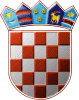 REPUBLIKA HRVATSKAKRAPINSKO – ZAGORSKA ŽUPANIJAGRAD ZLATARGRADSKO VIJEĆEKLASA: 021-05/21-01/18URBROJ: 2211/01-01-21-2U Zlataru 02.12.2021.Z A P I S N I K5. sjednice Gradskog vijeća Grada Zlatara održane 2. prosinca 2021. godine u Gradskoj vijećnici u Zlataru, Park hrvatske mladeži 2. Početak u 19:05 sati.NAZOČNI:Vijećnici: Jurica Hendija, Ivona Bingula, Danijela Findak, Damir Bručić, Matija Ožvald, Juraj Žerjavić, Ivana Parlov Roksandić, Tihomir Pazman, Valentino Lisek, Srećko Pozaić, Davor Kljak i Nikolina PuklinOstali: Jasenka Auguštan-Pentek, gradonačelnica Grada ZlataraMladen Krušelj, pročelnik Jedinstvenog upravnog odjela Zaposlenici Jedinstvenog upravnog odjela: Vinko Bajzek, Sanja Lisjak Labaš, Laura Bingula, Mateja Stažnik  i Tihana Mendek (zapisničarka)Sabina Pušec, novinarka Zagorskog listaMirjana Ščapec, novinarka Radio ZlataraOPRAVDANO ODSUTNI: Božidar Hanžek  Sjednicu vodi predsjednica Gradskog vijeća Danijela Findak, pozdravlja prisutne i otvara 5. sjednicu Gradskog vijeća Grada Zlatara.Predsjednik Mandatne komisije Damir Bručić iznosi Izvješće Mandatne komisije. Izvještava vijećnike kako je vijećnik Kazimir Sviben stavio svoj mandat u mirovanje iz osobnih razloga te da će ga do njegovog povratka mijenjati Nikolina Puklin iz Belca. Predsjednica Danijela Findak poziva Nikolinu Puklin na davanje svečane prisege i potpisivanje njezina teksta. Nastavno čita tekst prisege na što vijećnica odgovara „Prisežem“ te potpisuje tekst prisege.Predsjednica Danijela Findak utvrđuje kako je na sjednici prisutno ukupno 12 od 13 vijećnika i da se mogu donositi pravovaljane odluke te naglašava da su vijećnicima uredno dostavljeni svi materijali za sjednicu vijeća po točkama predloženog dnevnog reda.Također, predlaže dopunu dnevnog reda na način da se isti dopuni sa točkama: „9. Prijedlog Poslovničke odluke o dopunama Poslovnika Gradskog vijeća Grada Zlatara“ i „10. Odluka o davanju suglasnosti za provedbu ulaganja na području Grada Zlatara za projekt Rekonstrukcija i prenamjena kuće u ulici Braće Radić 4 za javnu upotrebu“Predsjednica daje predloženu dopunu na glasovanje. Od prisutnih 12 vijećnika, 12 je glasovalo „ZA“ i 0 „PROTIV“ te je prijedlog prihvaćen.Predsjednica je dala slijedeći dnevni red na glasovanje: DNEVNI REDUsvajanje zapisnika 4. sjednice Gradskog vijeća,Donošenje Odluke o imenovanju Natječajnog povjerenstva za raspisivanje natječaja za imenovanje ravnatelja Gradske knjižnice Zlatar,Donošenje Proračuna Grada Zlatara za 2022. godinu:Proračun Grada Zlatara za 2022. godinu i projekcije za 2023. i 2024. godinu,Odluka o izvršavanju Proračuna Grada Zlatara za 2022. godinu,Donošenje Plana razvojnih programa Grada Zlatara za razdoblje 2022. do 2024. godine,Donošenje programa prema Planu proračuna Grada Zlatara za 2022. godinu:Program održavanja objekata i uređaja komunalne infrastrukture, Program gradnje objekata i uređaja komunalne infrastrukture,Program javnih potreba u kulturi,Program socijalne skrbi Grada Zlatara,Program javnih potreba u sportu,Program utroška sredstava šumskog doprinosa,Program utroška sredstava od prodaje stanova na kojima postoji stanarsko pravo,Program utroška sredstava od naknada za zadržavanje nezakonito izgrađenih zgrada u prostoru,Program utroška sredstava spomeničke rente,Program gradnje građevina za gospodarenje komunalnim otpadom,Program korištenja sredstava od zakupa, prodaje izravnom pogodbom, privremenog korištenja i davanje na korištenje izravnom pogodbom poljoprivrednog zemljišta u vlasništvu države na području Grada Zlatara Donošenje Plana nabave za 2022. godinu,Donošenje Odluke o izmjenama Odluke o utvrđivanju osnovice i koeficijenta za obračun plaće gradonačelnika i zamjenika gradonačelnika Grada Zlatara i visini naknade za njihov rad ako dužnost obavljaju bez zasnivanja radnog odnosa,Donošenje Odluke o izmjeni Odluke o koeficijentima za obračun plaće službenika i namještenika u upravnim tijelima Grada Zlatara,Prijedlog Poslovničke odluke o dopunama Poslovnika Gradskog vijeća Grada Zlatara,Odluka o davanju suglasnosti za provedbu ulaganja na području Grada Zlatara za projekt Rekonstrukcija i prenamjena kuće u ulici Braće Radić 4 za javnu upotrebu,Pitanja i prijedlozi.Kako nije bilo rasprave, predsjednica Danijela Findak dala je na glasovanje predloženi dnevni. Od prisutnih 12 vijećnika, 12 je glasovalo „ZA“ i 0 „PROTIV“ te je dnevni red prihvaćen.Točka 1.Predsjednica Danijela Findak otvara raspravu o usvajanju Zapisnika 4. sjednice Gradskog vijeća. Vijećnik Srećko Pozaić iznosi žaljenje što se točka 9. možda nehotice zaboravila pa se sve skupa upisalo pod točkom 8. Navodi kako ne traži promjenu i doradu zapisnika već iznosi žaljenje te podsjeća kako je točka 9. ipak bila otvorena te da je predsjednica točku 9. dala na raspravu. Govori kako su oni svi zajedno u nekoj kratkoj i javnoj raspravi točku 9. javno prihvatili. Govori kako je predsjednica točku htjela dati na glasovanje, no da ju je gradonačelnica tek nakon toga povukla s dnevnog reda. Napominje da se možda u nekom transkriptu može čuti gradonačelnicu kako je rekla da povlači točku 9. ukoliko vijećnici ne žele izglasati točku 8. Napominje kako su ostale točke u redu napisane, no da je točka 9. samo uvrštena u točku 8. Zaključuje kako mu je žao da je došlo do tog previda. Govori kako se zapisnici većinom dobro napišu, no naglašava da se zaboravilo napisati kako je u nekoj raspravi gradonačelnica, a za što dodaje da se može čuti, rekla da je među najvećim krivcima za ne dovršetak Sokolane ministrica kulture zajedno sa Ministarstvom kulture. Moli da se u buduće takve stvari koje možda imaju težinu stave u zapisnik. Kako više nije bilo primjedbi predsjednica je 1. točku dala na glasovanje. Od prisutnih 12 vijećnika, 10 je glasovalo „ZA“ i 0 „PROTIV“ i 2 „SUZDRŽAN“  te je Gradsko vijeće usvojilo Zapisnik 4. sjednice Gradskog vijeća. Točka 2.Predsjednica Danijela Findak otvara raspravu o donošenju Odluke o imenovanju Natječajnog povjerenstva za raspisivanje natječaja za imenovanje ravnatelja Gradske knjižnice Zlatar.Kako nije bilo rasprave, predsjednica je dala 2. točku na glasovanje. Od prisutnih 12 vijećnika, 12 je glasovalo „ZA“, 0 „PROTIV“ i 0 „SUZDRŽAN“ te je Gradsko vijeće donijelo Odluku o imenovanju Natječajnog povjerenstva za raspisivanje natječaja za imenovanje ravnatelja Gradske knjižnice Zlatar.Točka 3.Predsjednica Danijela Findak otvara raspravu o donošenju Proračuna Grada Zlatara za 2022. godinu - Proračun Grada Zlatara za 2022. godinu i projekcije za 2023. i 2024. godini Odluku o izvršavanju Proračuna Grada Zlatara za 2022. godinu.Gradonačelnica kratko obrazlaže prijedlog Proračuna. Govori kako se u proračunu nalaze projekti koji su u tijeku te oni koji se planiraju kandidirati na natječaj. Naglašava kako je Prijedlog Plana Proračuna bio na javnom savjetovanju mjesec dana te da nije dobivena niti jedna primjedba. Kratko govori o većim aktivnostima. Govori kako je planirana izgradnja  reciklažnog dvorišta iz razloga što ove godine nije izvršena isplata u cijelosti. Ističe kako su u Planu Proračuna predviđeni veći projekti koje je Grad kandidirao na natječaj EU – šumska cesta i tržnica. Naglašava kako su se uspjele realizirati dvije ideje koje će krenuti u sljedećoj godini te dovesti u Grad dodatnih 12,5 mil. kuna za što ističe da je velika stvar te se zahvaljuje timu. Kratko govori o predstavljanju Nacionalnog plana oporavka RH i o najavama natječaja koji idu u smjeru predškolskog i školskog odgoja te turizma. Naglašava kako je u planu predviđen neki iznos za turizam obzirom da se kreće u spajanje sa susjednim općinama. Nadalje, naglašava kako je u Planu Proračuna predviđen iznos za izradu projektne dokumentacije, a sve sukladno spomenutom Nacionalnom planu oporavka RH. Kratko iznosi planove za prijavu na natječaj starog dijela vrtića. U nastavku govori o planiranoj stavci „Uređenje groblja“ te daje objašnjenje kako pod time nije točno specificirano što će se raditi. Zaključuje kako će s mještanima Belca, odnosno vijećnicima vidjeti što je najbolje učiniti na groblju u Belcu. U nastavku govori kako je iznos koji će se prebaciti KZŽ za zajedničko projektiranje sportske dvorane prebačen iz ove u sljedeću godinu. Objašnjava kao je u Plan Proračuna uvršten nastavak izgradnje nogostupa u Varaždinskoj ulici. Iznosi zahvalu što je u plan Hrvatskih cesta za iduću godinu stavljena obnova ceste Zlatar – Zlatar Bistrica. Najavljuje puno radova na našem području. Govori o otvaranju natječaja LAG-a na koji bi se prijavila adaptacija kuće u Ulici Braće Radić. Kratko objašnjava kako bi se krenulo u adaptaciju krovišta i prizemlja te naglašava da bi prostorije koristile udruge i Društvo naša djeca Zlatar.  Kratko govori o planu rekonstrukcije gradske vijećnice. Objašnjava kako bi I. faza obuhvatila sanaciju stropa, centralno grijanje i električne instalacije. U nastavku govori kako se sa KZŽ planira krenuti u sanaciju sanitarnog čvora na I. katu gradske zgrade. Kratko govori kako je u Planu Proračuna planiran iznos za ponešto urbane opreme, projektiranje vježbališta u Belcu  što je bio zahtjev NK Belca, dječje igralište za koje trenutno nije određena pozicija, a za koje navodi da Grad već ima jednu dječju spravu. Govori kako su predviđena dodatna sredstva DVD-u Zlatar za projektnu dokumentaciju te DVD-u Belec za kupnju vozila. Govori kako su predviđena sredstva za uređenje parkirališta ispred zgrade gradske uprave te da je ostavljena mogućnost na prijavu cijele zgrade na natječaj za energetsku obnovu zgrade. Na kraju naglašava kako je predviđeno više financijskih sredstava za uređenje cesta iz razloga što je krenula aglomeracija na našem području. Kratko objašnjava kako je održano više sastanaka vezano za aglomeraciju te naglašava da je jedan dio obnove cesta dozvoljen preko EU fonda, a da će u sanaciji drugog dijela po potrebi morati sudjelovati Grad. Zaključuje kako je prioritet da se završe dionice gdje prolazi aglomeracija. Objašnjava kako se čeka potpisivanje ugovora za cestu prema Ivanščici i uređenje tržnice da bi se moglo krenuti s javnom nabavom te da bi se projekti mogli što prije završiti. Vezano za Sokolanu, govori kako je bila na sastanku kod ministrice te da je Sokolanu danas došao pogledati i savjetnik ministrice. Govori kako će od sljedeće godine i Grad više sufinancirati uređenje Sokolane. Zaključuje kako će veće financiranje biti moguće zbog završetka otplate kredita za koje govori da će biti u prosincu sljedeće godine. Na kraju još dodaje kako su ostale stavke obvezno sufinanciranje projekata. Vijećnik Davor Kljak iznosi kako već godinama sudjeluje u donošenju, odnosno glasa za proračun te da je lijepo da je proračun svake godine sve veći iz razloga što to ide ka razvoju. Naglašava kako ga muči to što na kraju godine uvijek ispada da je proračun skup dobrih želja iz razloga što se pola toga ne izvrši. Govori kako bi proračun trebao biti opširniji kako vijećnici ne bi trebali za svaku situaciju pitati što je i kako je. Zaključuje kako ovakav prijedlog je zakonski, no naglašava kako bi isti mogao biti transparentniji. Postavlja pitanje zbog čega je prihod vrtića u 2021. godini iznosio 580 tisuća kuna, a za 2022. je predviđen 850 tisuća kuna. Nadalje, naglašava kako je 6 godina vijećnik te da već 6 godina gleda točku kupnja zemljišta za groblje Belec. Zaključuje kako je i 7. godine predviđeno isto te dodaje kako ne može znati da li uistinu postoji namjera kupnje ili ne. Iznosi kako je činjenica da je na groblju u Belcu problem broj parkirnih mjesta. Zaključuje kako bi se zemljište uz groblje trebalo kupiti kako se ljudi ne bi parkirali po privatnim parcelama. Gradonačelnica Jasenka Auguštan-Pentek odgovara kako je riječ o stavci „Kupnja zemljišta“ u ukupnom iznosu od 500.000,00 kn. Objašnjava kako je Grad pregovarao s vlasnicima zemljišta ispred groblja u Belcu, no dodaje kako Grad ne može nekom oduzeti zemljište na silu. Naglašava kako Grad Zlatar ne može dati veći iznos za zemljište od procijenjenog iznosa i da vlasnici nisu bili zadovoljni ponudom te da ne žele prodati zemljište. Kratko objašnjava kako se planira kupiti zemljište uz park u Belcu i zemljište ispred groblja u Belcu uz obvezu ponovne procijene. Vezano za vrtić, objašnjava kako su povećana sredstva jer postoje naznake da će proći projekt Grada „Popodnevni boravak“ na jednom prijavljenom natječaju, a u realizaciji kojeg se planira duži rad vrtića, edukacije za djelatnike, zaposlenje novih osoba te nabava opreme za vrtić.Vijećnik Davor Kljak iznosi kako ga ne muče sredstva kao sredstva već to da li će u tome sudjelovati roditelji. Gradonačelnica daje negativan odgovor. Vijećnik Davor Kljak iznosi kako u prijedlogu proračuna nedostaje stavka za željezničku stanicu u Belcu. Govori kako u Belcu postoji autobusna stanica, a da nema autobusa. Dodaje kako bi se isto tako mogla napraviti željeznička stanica, a da neće biti željeznice. Gradonačelnica Jasenka Auguštan-Pentek naglašava kako Grad ne utječe na autobusne linije. Vijećnik Tihomir Pazman postavlja pitanje zašto u Planu Proračuna nije predviđeno ništa za poduzetničku zonu u Gradu Zlataru.Gradonačelnica Jasenka Auguštan-Pentek objašnjava kako se rade projekti koji se financiraju iz EU te naglašava kako poduzetnička zona već postoji. Objašnjava kako je Grad Zlatar spreman pomoći u svemu ukoliko se pojavi poduzetnik koji od privatnih vlasnika kupi zemljište u poduzetničkoj zoni. Za primjer navodi Elektro-Pozaić d.o.o. za kojeg govori da planira gradnju objekta na tom području. Naglašava da će se staviti u proračun sredstva ukoliko  se u poduzetničkoj zoni pojavi potreba za nove ceste. Objašnjava kako Grad Zlatar ne kupuje zemljišta od privatnih vlasnika kako bi iste prodavao investitorima. Ističe kako Grad nema novaca da otkupi sva zemljišta te da ista stoje prazna. Zaključuje kako je investitorima važna druga pomoć Grada.  Vijećnik Srećko Pozaić govori kako baš i nije istina to što je gradonačelnica iznijela vezano za poduzetničku zonu. Naglašava kako Grad baš puno ne pomaže poduzetnicima po tom pitanju. Dodaje kako je ta pomoć bila „hvala lijepa ne ali ono odlična“ te da je niz investitora sada, ali i za vrijeme HDZ-ove vlasti i drugih vlasti, nestalo ili otišlo iz Zlatara upravo iz razloga što im Grad Zlatar nije mogao ponuditi zemljište. Objašnjava kako privatnik mora ići sam u pregovore i kupnju. Zaključuje kako privatnik mora sve sam učiniti te da mu Grad može eventualno u roku od 30 dana ne potvrditi neku građevinsku dozvolu  ili papir, a za što navodi da se čeka i tri puta duže. Navodi kako ovdje ima još privatnika koji bi to sve mogli potvrditi. Iznosi žaljenje što je gradonačelnica rekla da Proračun ide s 55 na 54 mil. kuna iz razloga što bi bilo bolje da ide s 55 na 56 mil kuna. U nastavku govori kako ispada da Grad ima dva velika projekta, Črne mlake-Jakopići i uređenje tržnice te da je to to. Za ostalo navodi da ispada kako se bavimo asfaltiranjem i nekakvim do-asfaltiranjima nekakvih cesta po Zlataru. Zaključuje kako je Grad Zlatar valjda jedini grad u Hrvatskoj koji posljednjih 10-tak godina nije napravio jednu novu cestu već je samo jednoj cesti dao ime. Naglašava kako nema nikakvog plana adekvatnog razvoja. Govori da se napravio Spar te su ljudi tamo napravili nekoliko kuća. Dodaje kako se sam centar zatvara. Iznosi kako bi bilo dobro da je vidljiva nekakva projektna dokumentacija ili plan 2022., 2023., 2024., a za što govori da on to ne vidi. U nastavku objašnjava kako se ceste asfaltiraju, a da se ne razmišlja o tome kako pola Zlatara nema kanalizaciju. Zaključuje kako ne postoji nekakav plan. Za kraj objašnjava da dio Zlatara nema kanalizaciju te iznosi problem neugodnih mirisa. Gradonačelnica Jasenka Auguštan-Pentek iznosi žaljenje da vijećnik Srećko Pozaić nije čuo njezin govor vezano za aglomeraciju koja prolazi Zlatarom, a financira se putem EU fonda. Još jednom navodi kako je povećana stavka za asfaltiranje upravo iz razloga da se saniraju ceste na kojima će se raditi kanalizacija kroz Zlatar. Kratko govori o projektu aglomeracije koji je kandidiran na EU natječaj preko Zagorskog vodovoda d.o.o. Naglašava kako su radovi na kanalizaciji na području Zlatara započeti prije nekoliko dana u Ul. K.Š. Đalskog. Objašnjava kako trenutni prioritet EU nisu ceste. Iznosi žaljenje što vijećnik Srećko Pozaić ne vidi razvoj Zlatara. Govori kako na području Grada Zlatara još uvijek ima neasfaltiranih cesta. Dodaje kako se ceste godinama nisu asfaltirale te da je s asfaltiranjem započeto počekom njezinog mandata. Naglašava kako joj je žao što Grad Zlatar ima najviše cesta u KZŽ koje je potrebno asfaltirati te što Grad nema više vlastitih sredstava kako bi se više toga moglo popraviti i asfaltirati. Objašnjava kako postoje pripremljeni projekti za prijavu na natječaj EU ukoliko se otvore natječaji za ceste. Vijećnik Srećko Pozaić komentira kako neke stavke proračuna idu do potankosti poput stavke „Sanacija Ul. Matije Gupca u Zlataru“ u iznosu 500 tis. kuna. Još jednom naglašava kako su neki dijelovi proračuna pikanterija do kraja dok za neke govori da su daleko od toga. Postavlja pitanje u kojoj širini ide aglomeracija te koje su ulice obuhvaćene.Gradonačelnica Jasenka Auguštan-Pentek moli da se vijećniku Pozaiću pošalje projekt aglomeracije Zlatar. Objašnjava kako se neke stavke moraju precizirati zbog prijava na natječaj. Nadalje, objašnjava kako je upravo zbog plana aglomeracije došlo do promijene ceste koja će se sanirati. Naglašava da se umjesto sanacije Ul. K.P. Krešimira IV planira sanacija Ul. Matije Gupca. Vijećnik Srećko Pozaić postavlja pitanje vezano za projektnu dokumentaciju za sportsku dvoranu te ga zanima o kojem se projektu radi. Napominje kako komunikacija izvan sjednica vijeća nije vrla. Gradonačelnica iznosi žaljenje zbog komunikacije te naglašava kako vijećnici uvijek mogu doći u Grad. Predsjednica Danijela Findak naglašava kako je Plan Proračuna s razlogom na javnom savjetovanju 30 dana te dodaje kako su u tih 30 dana svi djelatnici Grada dostupni svakom građaninu Grada Zlatara za bilo koje pitanje. Objašnjava kako na sjednici vijećnici imaju pravo postavljanja pitanja te poziva na korektnu raspravu. Vijećnik Srećko Pozaić postavlja pitanje u kojem omjeru će Grad morati sufinancirati izgradnju sportske dvorane, o kakvim je projektima riječ te da li su se već sada mogla predvidjeti veća sredstva za istu. Traži pojašnjenje. Gradonačelnica Jasenka Auguštan-Pentek odgovara kako je riječ o projektnoj dokumentaciji za sportsku dvoranu koja je potrebna za prijavu na natječaj EU. Naglašava kako nitko ne može samostalno financirati izgradnju dvorane. Objašnjava kako je bilo potrebno osigurati sredstva sukladno ugovoru s KZŽ što iznosi 50% troškova za projektnu dokumentaciju. Kratko objašnjava Nacionalni plan oporavka RH, naglašava kako je za prijave na natječaje EU potrebno imati građevinske dozvole te da nije poznat omjer sufinanciranja EU. Za kraj dodaje kako će vijećnici vezano za sportsku dvoranu biti obaviješteni o konkretnoj projektnoj dokumentaciji i procjeni troškova.    Kako više nije bilo rasprave, predsjednica je dala 3. točku na glasovanje. Od prisutnih 12 vijećnika, 9 je glasovalo „ZA“, 0 „PROTIV“ i 3 „SUZDRŽAN“ te je Gradsko vijeće donijelo Proračun Grada Zlatara za 2022. godinu i projekcije za 2023. i 2024. godini te Odluku o izvršavanju Proračuna Grada Zlatara za 2022. godinu.Točka 4.Predsjednica Danijela Findak otvara raspravu o donošenju Plana razvojnih programa Grada Zlatara za razdoblje 2022. do 2024. godine.Gradonačelnica Jasenka Auguštan-Pentek iznosi kako zaboravi da neki vijećnici nisu bili u mandatu prošle godine te se ispričava ukoliko pojedine projekte koji su u fazi nije jasnije i preciznije objasnila. Objašnjava kako Plan razvojnih programa prati Proračun.  Kako nije bilo rasprave, predsjednica je dala 4. točku na glasovanje. Od prisutnih 12 vijećnika, 9 je glasovalo „ZA“, 0 „PROTIV“ i 3 „SUZDRŽAN“ te je Gradsko vijeće donijelo Plan razvojnih programa Grada Zlatara za razdoblje 2022. do 2024. godineTočka 5.Predsjednica Danijela Findak otvara raspravu o programima prema Planu proračuna Grada Zlatara za 2022. godinu.Kako nije bilo rasprave, predsjednica je dala 5. točku na glasovanje. Od prisutnih 12 vijećnika, 9 je glasovalo „ZA“, 0 „PROTIV“ i 3 „SUZDRŽAN“ te je Gradsko vijeće donijelo: Program održavanja objekata i uređaja komunalne infrastrukture, Program gradnje objekata i uređaja komunalne infrastrukture, Program javnih potreba u kulturi, Program socijalne skrbi Grada Zlatara, Program javnih potreba u sportu, Program utroška sredstava šumskog doprinosa, Program utroška sredstava od prodaje stanova na kojima postoji stanarsko pravo, Program utroška sredstava od naknada za zadržavanje nezakonito izgrađenih zgrada u prostoru, Program utroška sredstava spomeničke rente, Program gradnje građevina za gospodarenje komunalnim otpadom i Program korištenja sredstava od zakupa, prodaje izravnom pogodbom, privremenog korištenja i davanje na korištenje izravnom pogodbom poljoprivrednog zemljišta u vlasništvu države na području Grada Zlatara. Točka 6.Predsjednica Danijela Findak otvara raspravu o donošenju Plana nabave za 2022. godinu.Kako nije bilo rasprave, predsjednica je dala 6. točku na glasovanje. Od prisutnih 12 vijećnika, 9 je glasovalo „ZA“, 0 „PROTIV“ i 3 „SUZDRŽAN“ te je Gradsko vijeće donijelo Plan nabave za 2022. godinu.Točka 7.Predsjednica Danijela Findak otvara raspravu o donošenju Odluke o izmjenama Odluke o utvrđivanju osnovice i koeficijenta za obračun plaće gradonačelnika i zamjenika gradonačelnika Grada Zlatara i visini naknade za njihov rad ako dužnost obavljaju bez zasnivanja radnog odnosa. Vijećnik Davor Kljak iznosi kako je istog mišljenja kao i na prethodnoj sjednici. Govori kako nije situacija u kojoj bi građani mogli odvajati toliki novac za plaću gradonačelnici. Naglašava kako gradonačelnica ima primjerenu plaću te da bi sukladno Prijedlogu Proračuna povećanje plaće gradonačelnici iznosilo oko 32 tis. kuna kroz godinu. Zaključuje kako smatra da je to previše. Vijećnik Valentino Lisek govori kako je gradonačelnica na prošloj sjednici iznijela da izjednačava plaću sa plaćama susjednih općina i gradova. Zaključuje kako je to njezin argument za dizanje plaće. Govori kako je sve to u redu, no naglašava da je u prošlom mandatu bilo susjednih općina i gradova, odnosno jedinica lokalne samouprave koji su imali nižu plaću od njezine te da se tada nije išlo u izjednačavanje plaća. Dodaje kako je gradonačelnica na prethodnoj sjednici iznijela da je stekla povjerenje građana te da je izabrana na izborima. Govori kako je točno da je izabrana s dobrim postotkom glasova te da joj se mora čestitati na pobijedi, no komentira kako gradonačelnica u svojoj izbornoj kampanji nije navela da će ići na povećanje plaće 5 mjeseci nakon izbora. Naglašava kako to nije njegovo mišljenje već da se radi o činjenici, odnosno činjeničnom stanju. Objašnjava kako je potrebno razlikovati nečije mišljenje, odnosno subjektivni stav od nečega što je objektivno, odnosno činjenica.  Gradonačelnica Jasenka Auguštan-Pentek odgovara kako je to mišljenje vijećnika Liseka. Objašnjava kako nije htjela dizati plaću prema plaćama susjednih općina i gradova zbog velikog kredita te da je smatrala  kako nije za to trenutak. Govori kako je donesen zakon koji propisuje iznos plaća gradonačelnika te da sve susjedne općine idu na povećanje, odnosno usklađenje plaća sa zakonom. Zaključuje kako je na prošloj sjednici sve obrazložila te da neće odgovarati na ista pitanja.Vijećnik Valentino Lisek ponavlja kako je gradonačelnica iznijela da u prošlom mandatu nije išla na dizanje plaća prema plaćama susjednih lokalnih samouprava. Napominje kako on nije rekao da je gradonačelnica morala ići na dizanje plaća, već da je to njezin argument za podizanje plaća. Zaključuje kako je jedan od argumenata taj da se plaće izjednačavaju sa plaćama susjednih lokalnim samoupravama. Ponavlja kako je već rekao da je u prošlom mandatu bilo susjednih i ne susjednih lokalnih samouprava koji su imali nižu plaću. Dodaje kako tada gradonačelnica nije rekla da ide u izjednačavanje plaća. Zaključuje kako usporedbu s ostalima kao argument koristi sada kada joj ide u prilog.Vijećnik Tihomir Pazman iznosi mišljenje kako ne bi bilo u redu da se gradonačelnici diže plaća sada kada je poznato da je prosjek plaće u Gradu Zlataru nešto viši od 4.000,00 kuna, a prosjek mirovine nekih 2.300,00 kuna. Zaključuje kako gradonačelnica ima lijepu i solidnu plaću.  Kako više nije bilo rasprave, predsjednica je dala 7. točku na glasovanje. Od prisutnih 12 vijećnika, 8 je glasovalo „ZA“, 4 „PROTIV“ i 0 „SUZDRŽAN“ te je Gradsko vijeće donijelo Odluku o izmjenama Odluke o utvrđivanju osnovice i koeficijenta za obračun plaće gradonačelnika i zamjenika gradonačelnika Grada Zlatara i visini naknade za njihov rad ako dužnost obavljaju bez zasnivanja radnog odnosa..Točka 8.Predsjednica Danijela Findak otvara raspravu o donošenju Odluke o izmjeni Odluke o koeficijentima za obračun plaće službenika i namještenika u upravnim tijelima Grada Zlatara. Vijećnik Srećko Pozaić postavlja pitanje koje je najmanje, odnosno najviše povećanje koeficijenta zaposlenicima Grada. Gradonačelnica Jasenka Auguštan-Pentek odgovara kako to nije propisano, a pročelnik Mladen Krušelj kako smo daleko do maksimuma. Vijećnik Davor Kljak iznosi da je riječ o povećanju od 0,5 kako bi plaća bila na državnom minimumu te naglašava kako je to najniži rang. Gradonačelnica Jasenka Auguštan-Pentek napominje kako svaki grad ima svoju osnovicu koju donosi Grad i koja nije zakonski propisana. Vijećnik Srećko Pozaić postavlja pitanje da li se radi o minimalnom, srednjem ili maksimalnom povećanju. Gradonačelnica Jasenka Auguštan-Pentek odgovora kako za djelatnike nije propisan maksimum i minimum te nije propisana osnovica. Napominje kako su i djelatnici u ustanovama također usklađeni. Vijećnik Srećko Pozaić iznosi kako mu je drago da se povećavaju koeficijenti te napominje da su to htjeli podržati i na prošloj sjednici. Govori kako bi mu bilo drago da se i koeficijent djelatnika podigne za cca 0,70 kako se podiže i koeficijent gradonačelnice, a ne minimalno 0,50.  Gradonačelnica Jasenka Auguštan-Pentek napominje kako ona kao gradonačelnica podiže osnovicu iz razloga što se ista zaokružuje. Govori kako je osnovica iznosila cca 3.600,00 i nešto kuna te da se ista zaokružuje. Govori o povećanju od tristo kuna na dalje, ovisno o stažu i stručnoj spremi.Vijećnik Davor Kljak postavlja pitanje da li bi bez ovog povećanja plaća čistača/spremača bila ispod prosjeka minimuma plaće na državnom nivou. Gradonačelnica Jasenka Auguštan-Pentek odgovara kako čistač/spremač ima plaću višu od državnog minimuma. Kako više nije bilo rasprave, predsjednica je dala 8. točku na glasovanje. Od prisutnih 12 vijećnika, 12 je glasovalo „ZA“, 0 „PROTIV“ i 0 „SUZDRŽAN“ te je Gradsko vijeće donijelo Odluku o izmjeni Odluke o koeficijentima za obračun plaće službenika i namještenika u upravnim tijelima Grada Zlatara.Točka 9.Predsjednica Danijela Findak otvara raspravu o donošenju Poslovničke odluke o dopunama Poslovnika Gradskog vijeća Grada Zlatara.Gradonačelnica Jasenka Auguštan-Pentek daje kraće objašnjenje sukladno dostavljenoj dokumentaciji. Objašnjava kako će biti omogućeno sudjelovanje vijećnika na sjednici preko video aplikacije. Vijećnik Srećko Pozaić iznosi kako si time kompliciraju život. Vijećnik Davor Kljak govori kako postoje zakonske zapreke za to, a gradonačelnica Jasenka Auguštan-Pentek ističe kako navedeno vrijedi samo za vrijeme COVID-a. Vijećnik Juraj Žerjavić iznosi kako bi to bilo pojednostavljenje. Gradonačelnica Jasenka Auguštan-Pentek kratko govori o uputama Ministarstva uprave.  Kako više nije bilo rasprave, predsjednica je dala 9. točku na glasovanje. Od prisutnih 12 vijećnika, 12 je glasovalo „ZA“, 0 „PROTIV“ i 0 „SUZDRŽAN“ te je Gradsko vijeće donijelo Poslovničku odluku o dopunama Poslovnika Gradskog vijeća Grada Zlatara.Točka 10.Predsjednica Danijela Findak otvara raspravu o donošenju Odluke o davanju suglasnosti za provedbu ulaganja na području Grada Zlatara za projekt Rekonstrukcija i prenamjena kuće u ulici Braće Radić 4 za javnu upotrebu.Kraće obrazloženje iznosi gradonačelnica Jasenka Auguštan-Pentek. Govori kako se na natječaj planira prijaviti prva faza obnove kuće koja bi se koristila za javnu namjenu i za potrebe Društva naša djeca.Na pitanje vijećnika da li će se kuća uređivati samo za Društvo naša djeca, gradonačelnica Jasenka Auguštan-Pentek odgovara kako kuća ide u prenamjenu za udruge te će se prijaviti i raditi I. faza obnove, ovisno o troškovniku i odobrenim sredstvima. Kraće govori o planovima da Grad postane grad - prijatelj djece. Iznosi kako se planira platiti članarina, odraditi poslovi i da će se pokušati preko natječaja doći do zaposlenja u Društvu naša djeca. Kako više nije bilo rasprave, predsjednica je dala 10. točku na glasovanje. Od prisutnih 12 vijećnika, 12 je glasovalo „ZA“, 0 „PROTIV“ i 0 „SUZDRŽAN“ te je Gradsko vijeće donijelo Odluku o davanju suglasnosti za provedbu ulaganja na području Grada Zlatara za projekt Rekonstrukcija i prenamjena kuće u ulici Braće Radić 4 za javnu upotrebu.Točka 11.Predsjednica Danijela Findak otvara raspravu pod pitanja i prijedlozi. Upozorava vijećnike na prava sukladno važećem Poslovniku o radu Gradskog vijeća Grada Zlatara, a vezano za postavljanje pitanja. Vijećnik Davor Kljak postavlja pitanje kada će proraditi rasvjeta na cijelom području Grada Zlatara te kada će se rasvjeta postaviti na mjestima gdje još nedostaje. Nadalje, traži pismeni odgovor o tome koliko je sveukupno novaca utrošeno na uređenje Sokolane od samog početka njezinog uređenja. Moli da se u odgovoru precizira koliki iznos je izdvojio Grad, županija i država.  Gradonačelnica Jasenka Auguštan-Pentek odgovara kako prema informaciji s kojom raspolaže, djelatnici HEP-a dolaze postaviti mjerna mjesta 07.12. ove godine. Naglašava kako su dodatne lampe naručene te govori kako vjeruje da će i postava dodatnih lampi također krenuti tog datuma. Vezano za Sokolanu, govori da će se vijećniku dostaviti pismeni odgovor. Vijećnik Valentino Lisek podsjeća na raspravu o prijedlogu suca porotnika koja se vodila na prethodnoj sjednici. Govori kako je tada gosp. Bajzeku sugerirano da mora malo bolje proučiti Zakon o sudovima te da je gosp. Bajzek rekao da Zakon zna dovoljno dobro. Postavlja pitanje Vinku Bajzeku koliko po Zakonu o sudovima sudac porotnik smije imati godina u času stupanja na dužnost te koliko ima godina sudac porotnik koji je izabran. Vinko Bajzek odgovara kako trenutno ne zna tu informaciju. Gradonačelnica Jasenka Auguštan-Pentek govori kako će se vijećniku Liseku također dostaviti pismeni odgovor.  Vijećnik Valentino Lisek odgovara kako slučajno zna tu informaciju. Govori kako sudac porotnik u trenutku stupanja, odnosno prijavljivanja na dužnost ne smije napuniti 70 godina.  Iznosi pretpostavku da se zna koliko ima godina predloženi sudac porotnik. Predsjednica Danijela Findak odgovara kako predloženi sudac porotnik ima 70 godina. Vijećnik Srećko Pozaić postavlja pitanje zbog čega nije sanirana Ul. Jurja Žerjavića za koju je rečeno da će se sanirati u trenutku kada će se asfaltirati i dio Varaždinske ulice. U nastavku komentira da očekuje novu rasvjetu na cijelom području Grada.  Gradonačelnica Jasenka Auguštan-Pentek odgovara kako je održan sastanak sa direktorom Županijske uprave za ceste KZŽ, inženjerima i župnikom. Objašnjava kako je na sastanku dogovoreno da će se Ul. Jurja Žerjavića sanirati sljedeće godine nakon završetka radova na kući koja je trenutno u fazi izgradnje u toj ulici.  Na kraju najavljuje sljedeću sjednicu koja bi se održala u vrlo skorom vremenu. Dodaje kako bi se nakon sjednice održao i tradicionalan domjenak. Vijećnik Tihomir Pazman iznosi kako zbog epidemiološke situacije nema potrebe za slavljem i domjenkom. Kako više nije bilo rasprave, predsjednica Danijela Findak zahvalila je svima na sudjelovanju i zaključila sjednicu u 20:05 sati. ZAPISNIČAR:Tihana MendekPREDSJEDNICADanijela Findak